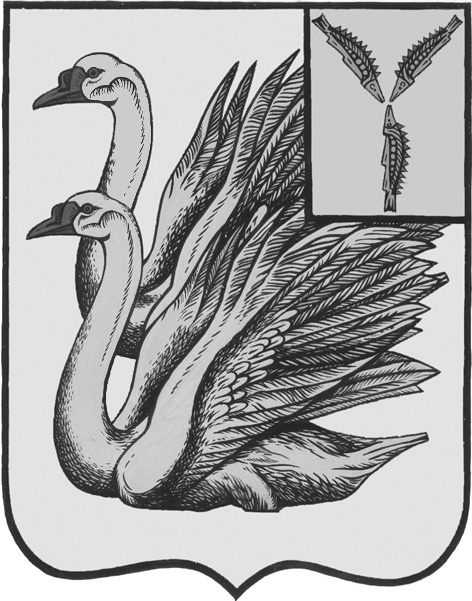 АДМИНИСТРАЦИЯ КАЛИНИНСКОГО МУНИЦИПАЛЬНОГО РАЙОНА САРАТОВСКОЙ ОБЛАСТИП О С Т А Н О В Л Е Н И Еот 11 мая 2022 года № 530г. КалининскО внесении изменений в постановление администрации Калининского муниципального района Саратовской области от 17.10.2017 года № 1222В соответствии с письмом Министерства экономического развития Саратовской области от 20.04.2022 года № 16-4/2512, руководствуясь Уставом Калининского муниципального района Саратовской области, ПОСТАНОВЛЯЕТ:1. Внести в постановление администрации Калининского муниципального района Саратовской области от 17 октября 2017 года № 1222 «Об утверждении административного регламента предоставления муниципальной услуги «Постановка на учет детей, подлежащих обучению по образовательным программам дошкольного образования» следующие изменения:- абзац 1 пункта 2.4. изложить в новой редакции следующего содержания:«- в части постановки ребенка на учет в случае личного обращения заявителя в Управление образования - 1 рабочий день, в случае обращения через многофункциональный центр предоставления государственных и муниципальных услуг (далее - МФЦ, https://mfc64.ru), единый портал государственных и муниципальных услуг (www.gosuslugi.ru) (далее - единый портал) либо портал министерства образования Саратовской области (www.minobr.saratov.gov.ru) (далее - портал МОСО) - 10 рабочих дней;».2. Начальнику управления по вопросам культуры, информации и общественных отношений администрации муниципального района Тарановой Н.Г. разместить настоящее постановление на официальном сайте администрации Калининского муниципального района Саратовской области в сети «Интерне», в разделе «Управление образования».3. Настоящее постановление вступает в силу после его официального опубликования (обнародования).4. Контроль за исполнением настоящего постановления возложить на заместителя главы администрации муниципального района по социальной сфере, начальника управления образования Захарову О.Ю.Глава муниципального района                                                          В.Г. ЛазаревИсп.: Славогородская А.Н.